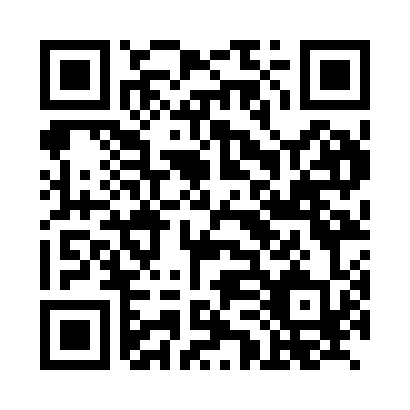 Prayer times for Triefenbach, GermanyWed 1 May 2024 - Fri 31 May 2024High Latitude Method: Angle Based RulePrayer Calculation Method: Muslim World LeagueAsar Calculation Method: ShafiPrayer times provided by https://www.salahtimes.comDateDayFajrSunriseDhuhrAsrMaghribIsha1Wed3:345:531:145:158:3610:462Thu3:315:511:145:168:3810:483Fri3:285:491:145:178:3910:514Sat3:245:481:145:178:4110:545Sun3:215:461:145:188:4210:566Mon3:185:441:145:188:4410:597Tue3:155:431:145:198:4511:028Wed3:125:411:135:208:4611:059Thu3:085:401:135:208:4811:0810Fri3:055:381:135:218:4911:1111Sat3:025:371:135:218:5111:1412Sun2:585:351:135:228:5211:1713Mon2:585:341:135:228:5411:2014Tue2:575:321:135:238:5511:2215Wed2:575:311:135:238:5711:2216Thu2:565:301:135:248:5811:2317Fri2:565:281:135:258:5911:2418Sat2:555:271:135:259:0111:2419Sun2:555:261:145:269:0211:2520Mon2:545:251:145:269:0311:2521Tue2:545:231:145:279:0511:2622Wed2:535:221:145:279:0611:2623Thu2:535:211:145:289:0711:2724Fri2:535:201:145:289:0811:2825Sat2:525:191:145:299:1011:2826Sun2:525:181:145:299:1111:2927Mon2:525:171:145:309:1211:2928Tue2:515:161:145:309:1311:3029Wed2:515:151:155:309:1411:3030Thu2:515:151:155:319:1511:3131Fri2:515:141:155:319:1611:32